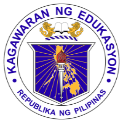 	GRADES 1 to 12	DAILY LESSON LOGSchool:DepEdClub.comGrade Level:I	GRADES 1 to 12	DAILY LESSON LOGTeacher:File created by Ma’am NINA SHERRY L. CLEMENTELearning Area:MATHEMATICS	GRADES 1 to 12	DAILY LESSON LOGTeaching Dates and Time:FEBRUARY 20 – 24, 2023 (WEEK 2)Quarter:3RD QUARTERLUNESMARTESMIYERKULESHUWEBESBIYERNESLAYUNINA. PAMANTAYANG PANGNILALAMANThe Learner . . . demonstrates understanding of fractions ½ and 1/4. The Learner . . . demonstrates understanding of fractions ½ and 1/4. The Learner . . . demonstrates understanding of fractions ½ and 1/4. The Learner . . . demonstrates understanding of fractions ½ and 1/4. The Learner . . . demonstrates understanding of fractions ½ and 1/4. B. PAMANTAYAN SA PAGGANAPThe Learner . . . is able to recognize, represent, and compare fractions ½ and 1/4 in various forms and contexts. The Learner . . . is able to recognize, represent, and compare fractions ½ and 1/4 in various forms and contexts. The Learner . . . is able to recognize, represent, and compare fractions ½ and 1/4 in various forms and contexts. The Learner . . . is able to recognize, represent, and compare fractions ½ and 1/4 in various forms and contexts. The Learner . . . is able to recognize, represent, and compare fractions ½ and 1/4 in various forms and contexts. C. MGA KASANAYAN SA PAGKATUTO (Isulat ang code ng bawat kasanayan)M1NS-IIIb-72.1 visualizes and identifies ½ and ¼ of a whole object. M1NS-IIIb-72.1 visualizes and identifies ½ and ¼ of a whole object. M1NS-IIIb-72.1 visualizes and identifies ½ and ¼ of a whole object. M1NS-IIIb-72.1 visualizes and identifies ½ and ¼ of a whole object. M1NS-IIIb-72.1 visualizes and identifies ½ and ¼ of a whole object. NILALAMANSanggunian1. Mga Pahina sa Gabay ng Guro2.  Mga Pahina sa Kagamitang Pangmag-aaral272-282272-282KagamitanLesson Guide in Elem . Math pah. 239-242Lesson Guide in Elem . Math pah. 239-242A. Balik-aral at/o pagsisimula ng bagong aralinAno ang ibig sabihin ng sangkapatna bahagi o parte?Paano ito  isinusulat  sa simbolo?Gamit ang plaskard ipatukoy kung  ½ o ¼ ang ipinakitang hugis.Gamit ang show-me-board, ipabigay sa mga bata ang sagot.½ ng 4½  ng 6½ ng 8½ ng 12½ ng 18Tukuyin kung ½ o ¼ ang hugis.Halina sa taniman ni Mang Pedro.  Mamitas tayo ng mga bunga ng tanim niyang santol.Nakapitas si Alex ng 4 na malalaking santol. Nais niya itong ibahagi sa apat niyang kalaro.  Ilang santol ang matatanggap ng bawat isa?(Tumawag ng 4 na bata sa harap at hatiin sa kanila ng pantay ng apat na santol)Ilan ang nakaparte ng bawat isa?Ilan ang ¼ ng 4 na santol?B.  Paghahabi sa layunin ng aralin Ipaawit:  Tono:(  Farmer in the Dell)                 A Whole         A whole, a whole, a whole         Divided into  four One part is called one-fourthAnd so the other threeBigyang nang pangkatang gawain sa paghahati ng mga buong bagay para ipakita ang ½ at ¼. Row 1 – ½ ng bibingkaRow 2 – ¼ ng pizzaRow 3 -  ½ ng egg pieRow 4 – 1/3 ng keyk   Paano natin hinahanap ang kalahati ng set ng bagay? Sa ilang pangkat natin ito hinahati?Laro:  Pitasin ang bunga at basahin ang nasa likod na tanong.  Hal. kalahati ng 12?Gawain:         May uwing 8 kendi ang tatay.  Hahatiin niya ito ng pantay sa 4 niyang anak.  Ilang kaya ang makukuhang kaparte ng bawat anak?C.  Pag-uugnay ng mga halimbawa sa bagong aralinMay uwing isang  buko pie ang tatay galing sa Laguna.Apat ang anak .  Sa ilang bahagi niya hahatiin ang buko pie?Anong parte ang makukuha ng bawat isang anak?Itambal ang paru-paro sa mga bulaklak.(Gumamit ng 3 paru-paro at 3 bulaklak)Ilan ang mga bulaklak?  paru-paro?Bawat isa ba ay may katambal o kapareha?Sa palagay mo ba magiging masaya ang bawat paru-paro?Bakit?Laro:  Unahan sa pagbibigay ang mga bata ng kalahati ng ipapakitang set ng bagay.hal.  kalahati ng 24 na santoTula:  Tugma:   Halinan MagtanimHalinang magtanimDuhat, mangga’t balimbingBunga’y kaysarap k  Sa malamig nilang lilim.  Ilan ang mga kendi? (Ipaguhit)  Ilan ang mga anak?   Ilan ang makukuhang kaparte ng bawat isa?  Ilan ang ¼ ng 8?D.   Pagtalakay ng bagong konsepto at paglalahad ng bagong kasanayan #1Magpakita ng larawan ng isang malaking hardin.Tingnan ninyo ang harding ito, sa ilang bahagi ito hinati?Pantay ba o magkakasinglaki ang pagkakahati ng bawat bahagi?Dumating ang Tita Vangie ni Bea galing sa Maynila.May dala siyang 4 na mansanas na pasalubong para sa 2 pamangkin niya.  Ilang mansanas ang matatanggap ng bawat isa?Bawat isa kaya sa mga bata ay makakakuha ng magkasindami ng mansanas?  Paano?½ ng 4 na mansanas = N                        0 0 0 0       Bea                                  Lea               Tulong-tulong nating lutasin ang suliraning ito.May 12 pulseras si Belle.  Gusto niya itong ipamigay sa  dalawa niyang  kaibigan.  Ilang pulseras ang matatanggap ng bawat isang  kaibigan niya?Ipaguhit at ipahati ang mga pulseras.½ ng 10 pulseras ay _______.Magpakita ng 8 na bayabas.Hatiin ang walong bayabas sa 4 na magkakaibigan.Ilang bayabas ang makukuha ng bawat isa?Original File Submitted and Formatted by DepEd Club Member - visit depedclub.com for moreMay 24 na mag-aaral sa Science Class.  Hahatiin sila sa apat na pangkat na may parehong bilang ng kasapi. Ilan ang magiging kasapi ng bawat pangkat?Ilan ang ¼ ng 24?E.  Pagtalakay ng bagong konsepto at paglalahad ng bagong kasanayan #2 Hardin BAno ang tawag natin sa isang bahagi nito?Paano ito isinusulat sa simbolo?       Gamit ang pamilang ipakita ang kalahati ng:     4 na aklat             6 na itlog      8 holen                10  pisoMay 30 laso si Lilian.  Gusto niya itong hatiin kina Marie at Annie.  Ilan ang lasong matatanggap ng bawat isa?Hatiin ang mga sumusunod sa 4.¼ ng 16¼ ng 12¼ ng 32¼ ng 24¼ ng 28Paano natin nakukuha ang ¼ ng pangkat ng mga bagay?Tandaan:  Makukuha natin ang ika-apat na bahagi  (1/4) ng pangkat ng mga bagay sa pamamagitan ng paghahati sa laman ng set sa apat na  pantay na parte.F.  Paglinang sa kabihasnan(Tungo sa Formative Assessment)Ipaliwanag na bawat bahagi ay isa sa apat na pantay na bahagi o tinatawag na sangkapatna bahagi.Isinusulat ito ng1/4.Ang tawag dito ay fraction o hatimbilang.Gumamit ng tunay na bagay o cut-out.Hal. Gamit ang isang puting papel.Kunwari ito ay isang lote na hahatiin sa apat na magkakapatid.  Paano ninyo ito papartihin ng pantay?Paano hinati ang lote?Ilang bahagi ang lumabas?Ano ang tawag sa isang bahagi? (Sangkapat na bahagi)Paano ito isinusulat sa simbolo? (1/4)Paano mo hinahati ang set ng bagay?Sa ilang parte mo ito hinahati?   Iguhit ang mga laso.    Hatiin ang mga ito nang pantay sa dalawa.     Isulat ang sagot.½ ng 30 laso ay ______.   Paano ninyo nakuha ang ¼ ng bawat bilang?Lutasin:1.  Nagluto ng 32 na  kukis ang nanay.  Ilalagay niya ito sa apat  na supot.  Ilang kukis ang ilalagay niya sa bawat supot?Ano ang ¼ ng 32?______2.  May 40 na Grade One ang nasa Gym.       Pinapila sila ng guro sa apat na pila na may magkasindami ng kasapi.     Ilang bata ang bubuo sa isang pila?Ano ang ¼ ng 40?G.  Paglalapat ng aralin sa pang-araw-araw na buhayGamit ang bond paper. Hayaang gumawa ang mga bata ng ibat-ibang  hugis upang ipakita ang ¼.Itupi at kulayan ang sangkapatna bahagiIguhit at hatiin ang mga bagay.½ ng 12 na bata½ ng 16 na aklat½ 18 bituinMay uwing 12 rambutan ang tatay.  Nais niyang ibigay ang kalahati nito sa kanyang kapitbahay.Ilan ang kalahati ng 12?Namitas ng 16 na atis si Aling Bebe.  Ipapamahagi niya ito sa kanyang 4 na kapitbahay.  Ilang atis ang makukuha ng bawat isa?Sagutin at isaulo:   ¼ ng 4          ¼ ng 24   ¼ ng 8          ¼ ng 28       ¼ ng 12        ¼ ng 32   ¼ ng 16        ¼ ng 36   ¼ ng  20       ¼ ng  40H.   Paglalahat ng aralinAno ang tawag sa isang bahagi ng isang buo na hinati sa apat na  pantay na bahagi?Tandaan:  Kung ang isang buo ay hinati sa apat na pantay na bahagi, ang isang bahagi ay tinatawag sangkapatna bahagi.    Isinusulat ito sa simbolong 1/4.Paano natin nakukuha ang kalahati ng pangkat ng mga bagay?Tandaan:  Makukuha natin ang kalahati (1/2) ng pangkat ng mga bagay sa pamamagitan ng paghahati sa laman ng set sa dalawang pantay na parte.Paano natin nakukuha ang kalahati ng pangkat ng mga bagay?Tandaan:  Makukuha natin ang kalahati (1/2) ng pangkat ng mga bagay sa pamamagitan ng paghahati sa laman ng set sa dalawang pantay na parte.Paano natin nakukuha ang ¼ ng pangkat ng mga bagay?Tandaan:  Makukuha natin ang kalahati (1/4) ng pangkat ng mga bagay sa pamamagitan ng paghahati sa laman ng set sa apat na  pantay na parte.I.  Pagtataya ng aralinLM pah. 275-280Hatiin ang set ng mga bagay sa dalawa.Bilugan ang tamang sagot.1.  ½ ng  4 na suha =    2    4    32.  ½  ng  6 na puso   = 3    1    23.  ½ ng  10  kutsara =  2    1    54.  ½  ng 12 laso =        5    6    75.  ½ ng  20  piso  =      8    10  12Lutasin:1.  Bumili ng 30 na itlog si nanay.  Kalahati ng 30 ang inilagay niya sa letse plan.  Ilang itlog ang nagamit ng nanay?2.  May P40  na baon si Lena.  kalahati lamang nito ang ginasta niya.  magkano ang ginasta ni Lena?Hatiin ang pangkat ng mga bagay sa apat at ikahon ang tamang sagot.1.  ¼ ng 4 na kahon              1     2      32.  ¼  ng 8 ibon                     2     3      63.  ¼ ng  16 na bulaklak       4      6      84.  ¼ ng 20 na holen             5      6      75.  ¼  ng  24 na kalamansi    8      6      9J.Karagdagang gawain para sa takdang-aralin at remediationGumuhit ng 5 hugis hatiin sa tatlong parte ang bawat hugis at kulayan ang isang bahagi upang ipakita ang 1/3.Iguhit ang set at hatiin sa dalawang pantay na parte.  ½ ng 20 holen  ½ ng 14 na tasaIsulat ang sagot at isaulo.½ ng 2          ½ ng 12½ ng 4          ½ ng 14 ½ ng 6          ½ ng 16     ½ ng 8          ½ ng 18½ ng 10        ½ ng 20Iguhit ang laman ng set at hatiin sa apat.¼   ng 12 =                    = ¼ ng 20  =                     =IV. MGA TALAV. PAGNINILAYA. Bilang ng mag-aaral na nakakuha ng 80% sa pagtataya___ bilang ng Mag-aaral na nakakuha ng 80% sa Pagtataya___ bilang ng Mag-aaral na nakakuha ng 80% sa Pagtataya___ bilang ng Mag-aaral na nakakuha ng 80% sa Pagtataya___ bilang ng Mag-aaral na nakakuha ng 80% sa Pagtataya___ bilang ng Mag-aaral na nakakuha ng 80% sa PagtatayaB. Bilang ng mag-aaral na nangangailangan ng iba pang gawain para sa remediation___ bilang ng mag-aaral na nangangailangan ng gawain para sa remediation___ bilang ng mag-aaral na nangangailangan ng gawain para sa remediation___ bilang ng mag-aaral na nangangailangan ng gawain para sa remediation___ bilang ng mag-aaral na nangangailangan ng gawain para sa remediation___ bilang ng mag-aaral na nangangailangan ng gawain para sa remediationC. Nakatulong ba ang remedial? Bilang ng mga mag-aaral na naka-unawa sa aralin___Oo ___Hindi____ bilang ng mag-aaral na naka-unawa sa aralin___Oo ___Hindi____ bilang ng mag-aaral na naka-unawa sa aralin___Oo ___Hindi____ bilang ng mag-aaral na naka-unawa sa aralin___Oo ___Hindi____ bilang ng mag-aaral na naka-unawa sa aralin___Oo ___Hindi____ bilang ng mag-aaral na naka-unawa sa aralinD. Bilang ng mga mag-aaral na magpapatuloy sa remediation___ bilang ng mag-aaral na magpapatuloy sa remediation___ bilang ng mag-aaral na magpapatuloy sa remediation___ bilang ng mag-aaral na magpapatuloy sa remediation___ bilang ng mag-aaral na magpapatuloy sa remediation___ bilang ng mag-aaral na magpapatuloy sa remediationE. Alin sa mga istratehiya sa pagtuturo ang nakatulong ng lubos?Strategies used that work well:___ Group collaboration___ Games___ Solving Puzzles/Jigsaw___ Answering preliminary activities/exercises___ Carousel___ Diads___ Think-Pair-Share (TPS)___ Rereading of Paragraphs/Poems/Stories___ Differentiated Instruction___ Role Playing/Drama___ Discovery Method___ Lecture MethodWhy?___ Complete IMs___ Availability of Materials___ Pupils’ eagerness to learn___ Group member’s Cooperation in        doing  their  tasksStrategies used that work well:___ Group collaboration___ Games___ Solving Puzzles/Jigsaw___ Answering preliminary activities/exercises___ Carousel___ Diads___ Think-Pair-Share (TPS)___ Rereading of Paragraphs/Poems/Stories___ Differentiated Instruction___ Role Playing/Drama___ Discovery Method___ Lecture MethodWhy?___ Complete IMs___ Availability of Materials___ Pupils’ eagerness to learn___ Group member’s Cooperation in        doing  their  tasksStrategies used that work well:___ Group collaboration___ Games___ Solving Puzzles/Jigsaw___ Answering preliminary activities/exercises___ Carousel___ Diads___ Think-Pair-Share (TPS)___ Rereading of Paragraphs/Poems/Stories___ Differentiated Instruction___ Role Playing/Drama___ Discovery Method___ Lecture MethodWhy?___ Complete IMs___ Availability of Materials___ Pupils’ eagerness to learn___ Group member’s Cooperation in        doing  their  tasksStrategies used that work well:___ Group collaboration___ Games___ Solving Puzzles/Jigsaw___ Answering preliminary activities/exercises___ Carousel___ Diads___ Think-Pair-Share (TPS)___ Rereading of Paragraphs/Poems/Stories___ Differentiated Instruction___ Role Playing/Drama___ Discovery Method___ Lecture MethodWhy?___ Complete IMs___ Availability of Materials___ Pupils’ eagerness to learn___ Group member’s Cooperation in        doing  their  tasksStrategies used that work well:___ Group collaboration___ Games___ Solving Puzzles/Jigsaw___ Answering preliminary activities/exercises___ Carousel___ Diads___ Think-Pair-Share (TPS)___ Rereading of Paragraphs/Poems/Stories___ Differentiated Instruction___ Role Playing/Drama___ Discovery Method___ Lecture MethodWhy?___ Complete IMs___ Availability of Materials___ Pupils’ eagerness to learn___ Group member’s Cooperation in        doing  their  tasksF. Anong suliranin ang aking naranasan na nasolusyunan sa tulong ng aking punongguro?__ Bullying among pupils__ Pupils’ behavior/attitude__ Colorful IMs__ Unavailable Technology       Equipment (AVR/LCD)__ Science/ Computer/       Internet Lab__ Additional Clerical worksPlanned Innovations:__ Localized Videos __ Making big books from      views of the locality__ Recycling of plastics  to be used as Instructional Materials__ local poetical  composition__ Bullying among pupils__ Pupils’ behavior/attitude__ Colorful IMs__ Unavailable Technology       Equipment (AVR/LCD)__ Science/ Computer/       Internet Lab__ Additional Clerical worksPlanned Innovations:__ Localized Videos __ Making big books from      views of the locality__ Recycling of plastics  to be used as Instructional Materials__ local poetical  composition__ Bullying among pupils__ Pupils’ behavior/attitude__ Colorful IMs__ Unavailable Technology       Equipment (AVR/LCD)__ Science/ Computer/       Internet Lab__ Additional Clerical worksPlanned Innovations:__ Localized Videos __ Making big books from      views of the locality__ Recycling of plastics  to be used as Instructional Materials__ local poetical  composition__ Bullying among pupils__ Pupils’ behavior/attitude__ Colorful IMs__ Unavailable Technology       Equipment (AVR/LCD)__ Science/ Computer/       Internet Lab__ Additional Clerical worksPlanned Innovations:__ Localized Videos __ Making big books from      views of the locality__ Recycling of plastics  to be used as Instructional Materials__ local poetical  composition__ Bullying among pupils__ Pupils’ behavior/attitude__ Colorful IMs__ Unavailable Technology       Equipment (AVR/LCD)__ Science/ Computer/       Internet Lab__ Additional Clerical worksPlanned Innovations:__ Localized Videos __ Making big books from      views of the locality__ Recycling of plastics  to be used as Instructional Materials__ local poetical  compositionG. Anong kagamitang panturo ang aking nadibuho na nais kong ibahagi sa mga kapwa ko guro?The lesson have successfully delivered due to:___ pupils’ eagerness to learn___ complete/varied IMs___ uncomplicated lesson___ worksheets___ varied activity sheetsStrategies used that work well:___ Group collaboration___ Games___ Solving Puzzles/Jigsaw___ Answering preliminary activities/exercises___ Carousel___ Diads___ Think-Pair-Share (TPS)___ Rereading of Paragraphs/Poems/Stories___ Differentiated Instruction___ Role Playing/Drama___ Discovery Method___ Lecture MethodWhy?___ Complete IMs___ Availability of Materials___ Pupils’ eagerness to learn___ Group member’s Cooperation in        doing  their  tasksThe lesson have successfully delivered due to:___ pupils’ eagerness to learn___ complete/varied IMs___ uncomplicated lesson___ worksheets___ varied activity sheetsStrategies used that work well:___ Group collaboration___ Games___ Solving Puzzles/Jigsaw___ Answering preliminary activities/exercises___ Carousel___ Diads___ Think-Pair-Share (TPS)___ Rereading of Paragraphs/Poems/Stories___ Differentiated Instruction___ Role Playing/Drama___ Discovery Method___ Lecture MethodWhy?___ Complete IMs___ Availability of Materials___ Pupils’ eagerness to learn___ Group member’s Cooperation in        doing  their  tasksThe lesson have successfully delivered due to:___ pupils’ eagerness to learn___ complete/varied IMs___ uncomplicated lesson___ worksheets___ varied activity sheetsStrategies used that work well:___ Group collaboration___ Games___ Solving Puzzles/Jigsaw___ Answering preliminary activities/exercises___ Carousel___ Diads___ Think-Pair-Share (TPS)___ Rereading of Paragraphs/Poems/Stories___ Differentiated Instruction___ Role Playing/Drama___ Discovery Method___ Lecture MethodWhy?___ Complete IMs___ Availability of Materials___ Pupils’ eagerness to learn___ Group member’s Cooperation in        doing  their  tasksThe lesson have successfully delivered due to:___ pupils’ eagerness to learn___ complete/varied IMs___ uncomplicated lesson___ worksheets___ varied activity sheetsStrategies used that work well:___ Group collaboration___ Games___ Solving Puzzles/Jigsaw___ Answering preliminary activities/exercises___ Carousel___ Diads___ Think-Pair-Share (TPS)___ Rereading of Paragraphs/Poems/Stories___ Differentiated Instruction___ Role Playing/Drama___ Discovery Method___ Lecture MethodWhy?___ Complete IMs___ Availability of Materials___ Pupils’ eagerness to learn___ Group member’s Cooperation in        doing  their  tasksThe lesson have successfully delivered due to:___ pupils’ eagerness to learn___ complete/varied IMs___ uncomplicated lesson___ worksheets___ varied activity sheetsStrategies used that work well:___ Group collaboration___ Games___ Solving Puzzles/Jigsaw___ Answering preliminary activities/exercises___ Carousel___ Diads___ Think-Pair-Share (TPS)___ Rereading of Paragraphs/Poems/Stories___ Differentiated Instruction___ Role Playing/Drama___ Discovery Method___ Lecture MethodWhy?___ Complete IMs___ Availability of Materials___ Pupils’ eagerness to learn___ Group member’s Cooperation in        doing  their  tasks